Obec Kochanovce, 066 01  Humenné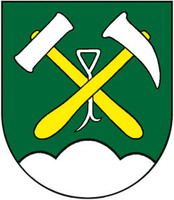 	Všeobecne záväzné nariadenie č. 5/2019 o miestnych daniach a o miestnom poplatku za komunálne odpady a drobné stavebné odpady na území obce Kochanovce Návrh VZN zverejnený na úradnej tabuli a webovej stránke obce na verejné pripomienkovanie: 25.11.2019Zvesené z úradnej tabule:   06.12.2019Pripomienky k návrhu VZN:  žiadneVZN schválené na zasadnutí OZ dňa 09.12.2019 uznesením č. 17/2019VZN vyhlásené vyvesením na úradnej tabuli dňa 11.12.2019Zverejnené na webovej stránke obce dňa  11.12.2019VZN nadobúda účinnosť dňa   01.01.2020Obecné zastupiteľstvo obce Kochanovce  na  základe ustanovenia § 6 ods. 1 zákona SNR č. 369/1990 Zb. o obecnom zriadení v znení neskorších predpisov a zákona  č.  582/2004  Z. z.  o miestnych daniach   a   miestnom   poplatku   za   komunálne   odpady    a   drobné   stavebné  odpady v znení neskorších predpisov    v  y  d  á  v  a   pre   územie  obce Kochanovce  totoVŠEOBECNE    ZÁVÄZNÉ    NARIADENIE                                           č. 5/ 2019o miestnych  daniach a o miestnom poplatku za komunálne odpady a drobné stavebné odpady na území obce KochanovceČASŤ PRVÁÚVODNÉ USTANOVENIA §  1(1) 	Toto  všeobecne  záväzné  nariadenie (ďalej len „nariadenie“) upravuje podmienky ukladania miestnych daní a miestneho poplatku za   komunálne   odpady    a   drobné   stavebné  odpady    (ďalej len „miestne dane a miestny poplatok“)   na území obce  Kochanovce.(2) 	Obec Kochanovce ukladá na svojom území tieto miestne dane:a) daň z nehnuteľností,b) daň za psa,c) daň za užívanie verejného priestranstva,(3) 	Obec Kochanovce ukladá na svojom území miestny poplatok za komunálne odpady a drobné stavebné odpady. Zdaňovacím obdobím pre miestny poplatok za komunálne odpady a drobné stavebné odpady je kalendárny rok.(4) 	Zdaňovacím  obdobím pre miestne dane: daň z nehnuteľností, daň za psa,  je kalendárny rok.ČASŤ DRUHÁMIESTNE DANE.Daň z nehnuteľností§ 2Daň z nehnuteľností zahŕňaa) daň z pozemkov,b) daň zo stavieb,c) daň z bytov a z nebytových priestorov v bytovom dome (ďalej len „daň z bytov“).§ 3Daň z pozemkov(1) 	Daňovníkom dane z pozemkov sú osoby uvedené v ust. § 5 zákona č.  582/2004 Z. z. o miestnych daniach   a   miestnom   poplatku   za   komunálne   odpady    a   drobné   stavebné  odpady (ďalej len „zákon o miestnych daniach“).(2) 	Predmetom dane z pozemkov sú pozemky na území obce  v členení podľa ust. § 6 ods. 1zákona o miestnych daniach. Predmetom dane z pozemkov nie sú pozemky uvedené v ust. § 6 ods. 2 zákona o miestnych daniach.(3)    Daň z pozemkov sa vypočíta ako súčin základu dane a ročnej sadzby dane z pozemkov.  Výpočet sa musí vykonať vždy podľa stavu k 1. Januáru daného zdaňovacieho obdobia. Na zmeny, ktoré nastanú v priebehu zdaňovacieho obdobia správca dane prihliadať nebude, s výnimkou prípadov vyplývajúcich zo zákona o miestnych daniach.(4) 	Základ dane z pozemkov je hodnota pozemkov , ktorá sa vypočíta spôsobom vyplývajúcim z ust. § 7 zákona o miestnych daniach , t.j. vynásobením výmery pozemkov v m2  a hodnoty pozemkov za 1m2.(5) 	Hodnota pozemkov na území obce Kochanovce v členení podľa ust. § 6 ods. 1 zákona o miestnych daniach je nasledovná :a) orná pôda, chmeľnice, vinice, ovocné sady 0,3309  eur/ m2b) trvalé trávnaté porasty 0,0308 eur/ m2 c) záhrady 1,3278 eur/ m2d) lesné pozemky na ktorých sú hospodárske lesy 0,0333 eur/ m2e) rybníky s chovom rýb a ostatné hospodársky využívané vodné plochy 0,0333  eur/  m2f) zastavané plochy a nádvoria 1,3278  eur/  m2g) stavebné pozemky 13,276   eur/  m2h) ostatné plochy okrem stavebných pozemkov 1,3278   eur/  m2   (6)     V súlade s ust. § 8 ods. 2 zákona o miestnych daniach správca dane určuje  ročnú sadzbu           dane z pozemkov v obci   pre jednotlivé druhy pozemkov v obci nasledovne:a) orná pôda, chmeľnice, vinice, ovocné sady                                     1,25 % b) trvalé trávne porasty                                        	                                1,25 %c) záhrady                                                                                            0,35 % d) lesné pozemky, na ktorých sú hospodárske lesy                             1,00 % e) rybníky s chovom rýb a ostatné hospodársky     využívané vodné plochy                                                                 1,00 % f) zastavané plochy a nádvoria                                                           0,35 % g) stavebné pozemky                                                                          1,50 % h) ostatné plochy okrem stavebných pozemkov                                 0,35 % (7)    	Daň z pozemkov sa vypočíta ako súčin základu dane a ročnej sadzby dane z pozemkov.§ 4Daň zo stavieb(1) 	Daňovníkom dane zo stavieb sú osoby uvedené v ust. § 9 zákona o miestnych daniach.(2) 	Predmetom dane zo stavieb sú stavby na území obce Kochanovce, ktoré majú jedno alebo viac nadzemných podlaží alebo podzemných podlaží spojené so zemou pevným základom v členení podľa ust. § 10 ods. 1 zákona o miestnych daniach. Na daňovú povinnosť nemá vplyv skutočnosť, že sa stavba prestala užívať.(3) 	Predmetom dane zo stavieb nie sú stavby podľa § 10 ods. 3 zákona o miestnych daniach(4) 	Základom dane zo stavieb je výmera zastavanej plochy v m2. Zastavanou plochou sa rozumie pôdorys stavby na úrovni najrozsiahlejšej nadzemnej časti stavby, pričom sa do zastavanej plochy nezapočítava prečnievajúca časť strešnej konštrukcie stavby.(5)    Správca dane určuje v súlade s ust. § 12 ods. 2 zákona o miestnych daniach ročnú sadzbu         dane zo stavieb v obci nasledovne: stavby na bývanie a drobné stavby , ktoré majú doplnkovú funkciu pre hlavnú stavbu               					      	      0,054 eur/  m2            b) stavby na pôdohospodársku produkciu, skleníky, stavby pre vodné     	hospodárstvo, stavby využívané na skladovanie vlastnej pôdohospodárskej    	produkcie vrátane stavieb na vlastnú administratívu                                     0,174 eur/ m2stavby rekreačných a záhradkárskych chát a domčekov na individuálnu rekreáciu                                                                               0,248 eur/ m2samostatne stojace garáže a samostatné stavby hromadných garáží a stavby   určené alebo používané na tieto účely, postavené mimo bytových domov   0,224 eur/ m2e) priemyselné stavby, stavby slúžiace energetike, stavby slúžiace stavebníctvu,   	 stavby využívané na skladovanie vlastnej produkcie vrátane stavieb na     	administratívu                                                                                                   0,690 eur/ m2f) stavby na ostatné podnikanie a na zárobkovú činnosť, skladovanie a administratívu    	 súvisiacu s ostatným podnikaním a zárobkovou činnosťou                            0,690 eur/ m2g) ostatné stavby  neuvedené v písm. a) až f)                                                       0,198 eur/ m2(6)	 V súlade s ust. § 12 ods. 3 zákona o miestnych daniach určuje správca dane pri viacpodlažných stavbách príplatok za podlažie vo výške 0,04 eura  za každé ďalšie podlažie okrem prvého nadzemného podlažia.(7)	 Daň zo stavieb sa vypočítava podľa § 12a zákona o miestnych daniach.§ 5Daň z bytov(1) 	Daňovníkom dane z bytov sú osoby uvedené v ust. § 13 zákona o miestnych daniach.(2)	Predmetom dane z bytov sú byty a nebytové priestory v bytovom dome na území obce Kochanovce, v ktorom aspoň jeden byt alebo nebytový priestor nadobudli do vlastníctva fyzické osoby alebo právnické osoby (ust. § 14 zákona o miestnych daniach).(3) 	Základom dane z bytov je výmera podlahovej plochy bytu alebo nebytového priestoru v m2.  (4) 	V súlade s ust. § 16 ods. 2 určuje správca dane ročnú sadzbu dane z bytov v obci Kochanovce vo výške 0,054 eura  za každý aj začatý m2 podlahovej  plochy bytu a nebytového priestoru. (5)     Daň z bytov sa vypočíta ako súčin  základu dane a ročnej sadzby dane.§ 6Spoločné ustanovenia pre daň z nehnuteľnosti (1) 	Daňová povinnosť vzniká 1. januára zdaňovacieho obdobia nasledujúceho po zdaňovacom období, v ktorom sa daňovník stal vlastníkom, správcom, nájomcom alebo užívateľom nehnuteľnosti, ktorá je predmetom dane a zaniká 31. decembra zdaňovacieho obdobia, v ktorom daňovníkovi zanikne vlastníctvo, správa, nájom alebo užívanie nehnuteľnosti. Ak sa daňovník stane vlastníkom, správcom, nájomcom alebo užívateľom nehnuteľnosti 1. januára bežného zdaňovacieho obdobia, vzniká daňová povinnosť týmto dňom.(2) 	Na vyrubenie dane z nehnuteľností je rozhodujúci stav k  l. januáru zdaňovacieho obdobia. Na zmeny skutočností rozhodujúcich pre daňovú povinnosť, ktoré nastanú v priebehu zdaňovacieho obdobia, sa neprihliada, pokiaľ zákon o miestnych daniach neustanovuje inak. V prípade nadobudnutia nehnuteľnosti vydražením v priebehu roka, daňová povinnosť vzniká prvým dňom mesiaca nasledujúceho po dní, v ktorom sa vydražiteľ stal vlastníkom nehnuteľnosti alebo prvým dňom mesiaca nasledujúceho po dni schválenia príklepu súdom. (3)	Fyzická osoba alebo právnická osoba je povinná oznámiť, v priebehu príslušného zdaňovacieho obdobia,  správcovi dane skutočnosti  rozhodujúce pre vznik alebo zánik daňovej povinnosti k dani z nehnuteľností  a každú zmenu týchto skutočností do 30 dní odo dňa, keď tieto skutočnosti alebo ich zmeny nastali.Za zmeny skutočností  rozhodujúcich na vyrubenie dane sa nepovažuje zmena sadzieb dane z nehnuteľností, zmena hodnoty pôdy alebo pozemku, zmena oslobodenia od dane z nehnuteľností alebo zmena zníženia dane z nehnuteľností, zmena vekovej hranice občanov a uplynutie lehôt na oslobodenie od dane z nehnuteľností podľa  § 104 ods. 2 až 4 zákona o miestnych daniach. (4) 	Daňové priznanie k dani z nehnuteľností (ďalej len „priznanie“) je daňovník povinný podať príslušnému správcovi dane do 31. januára toho zdaňovacieho obdobia, v ktorom mu vznikla daňová povinnosť podľa stavu k 1. januáru zdaňovacieho obdobia, ak zákon o miestnych daniach neustanovuje inak a v ďalších zdaňovacích obdobiach do tohto termínu, len ak nastali zmeny skutočností rozhodujúcich na vyrubenie dane z nehnuteľností. Daňovník, ktorý nadobudne nehnuteľnosť vydražením v priebehu zdaňovacieho obdobia, je povinný podať priznanie do 15 dní odo dňa vzniku daňovej povinnosti. (5)	 Ak je pozemok, stavba, byt a nebytový priestor v bytovom dome v spoluvlastníctve viacerých osôb (§ 5 ods.4, § 9 ods.  § 13 ods. 2), daňové priznanie podá každá fyzická osoba alebo právnická osoba. Ak sa spoluvlastníci dohodnú, priznanie podá zástupca, ktorého dohodou určili spoluvlastníci, pričom túto skutočnosť musia písomne oznámiť správcovi dane pred uplynutím lehoty na podanie daňového priznania. To sa nevzťahuje na manželov, ktorí majú pozemok, stavbu, byt alebo nebytový priestor v bytovom dome v bezpodielovom spoluvlastníctve manželov; v tomto prípade priznanie podáva jeden z manželov.(6) 	Daňovník je povinný v priznaní uviesť všetky skutočnosti rozhodujúce na výpočet dane. Ak priznanie podáva zástupca, ktorého dohodou určili spoluvlastníci, oslobodenie od dane alebo zníženie dane sa pri výpočte dane  zohľadní u toho spoluvlastníka,  ktorý spĺňa podmienku na oslobodenie od dane alebo zníženie dane.(7)	Daňovník, ak ide o fyzickú osobu, je povinný uviesť v priznaní aj meno, priezvisko, titul, adresu trvalého pobytu, rodné číslo a ak ide o právnickú osobu alebo fyzickú osobu, ktorá je podnikateľom, je povinný uviesť aj obchodné meno alebo názov, identifikačné číslo a sídlo alebo miesto podnikania. Súčasne je daňovník povinný vyplniť všetky údaje podľa daňového priznania. Osobné údaje podľa tohto odseku sú chránené podľa osobitného  predpisu.Daň z pozemkov, daň zo stavieb a daň z bytov vyrubí správca dane každoročne  podľa stavu          k 1. januáru príslušného zdaňovacieho obdobia.          Pri nadobudnutí nehnuteľnosti v dražbe správca dane vyrubí pomernú časť vydražiteľovi,          začínajúc mesiacom nasledujúcim po dni, v ktorom nehnuteľnosť v dražbe nadobudol, až do          konca príslušného zdaňovacieho obdobia.           Pri dohode spoluvlastníkov správca dane vyrubí daň tomu spoluvlastníkovi, ktorý na základe          ich dohody podal priznanie podľa § 19 ods. 2 zákona o miestnych daniach, v prípade          bezpodielového spoluvlastníctva manželov, tomu z manželov, ktorý podal priznanie.Vyrubená daň z nehnuteľností je splatná do 15 dní odo dňa nadobudnutia právoplatnosti          platobného výmeru, ak  zákon  neustanovuje inak.Daň za psa§ 7Predmetom dane za psa je pes starší ako 6 mesiacov chovaný fyzickou osobou alebo            právnickou osobou.Predmetom dane za psa nie je pes chovaný na vedecké účely a výskumné účely; pes umiestnený v útulku zvierat; a pes so špeciálnym výcvikom, ktorého vlastní alebo používa občan s ťažkým zdravotným postihnutím.                                                       (2)	 Daňovníkom je fyzická osoba alebo právnická osoba, ktorá je  vlastníkom psa alebo držiteľom psa, ak sa nedá preukázať, kto psa vlastní. (3)	 Základom dane je počet psov. (4)         Miestne príslušnou obcou je obec, na ktorej území je pes chovaný.(5) 	V súlade s ust. § 25 a s § 29 zákona o miestnych daniach určuje správca dane sadzbu dane 5 eur za  jedného psa a kalendárny rok. (6)	Daňová povinnosť vzniká prvým dňom kalendárneho mesiaca nasledujúceho po mesiaci, v ktorom sa pes stal predmetom dane podľa § 22 ods. 1 zákona o miestnych daniach a zaniká posledným dňom mesiaca, v ktorom pes prestal byť predmetom dane.  (7) 	 Daňovník je povinný písomne oznámiť vznik daňovej povinnosti správcovi dane do 30 dní  od vzniku daňovej povinnosti. Ak daňová povinnosť zanikne v priebehu zdaňovacieho obdobia a daňovník to oznámi správcovi dane najneskôr do 30 dní odo dňa zániku daňovej povinnosti, správca dane vráti pomernú časť dane za zostávajúce mesiace zdaňovacieho obdobia, za ktoré bola daň zaplatená. Nárok na vrátenie pomernej časti dane zaniká, ak daňovník v uvedenej lehote zánik daňovej povinnosti neoznámi.(8)     Písomné oznámenie sa doručuje na obecný úrad dvojmo a musí obsahovať označenie          vlastníka alebo držiteľa psa (pri fyzickej osobe : meno, priezvisko a adresa trvalého pobytu,          pri právnickej osobe: názov a sídlo),  druh psa (prípadne i meno), jeho vek, dátum          nadobudnutia, miesto chovu psa uvedením adresy vlastníka alebo držiteľa psa.(9)     Vznik daňovej povinnosti preukazuje daňovník           -  písomným oznámením(10) 	Zánik daňovej povinnosti preukazuje daňovník          -  písomným oznámením(11) 	Daň za psa vyrubí správca dane v prvom zdaňovacom období platobným výmerom. Vyrubená daň je splatná do 15 dní odo dňa nadobudnutia právoplatnosti platobného výmeru. (12)	 Daňovník môže daň zo psa zaplatiť:a) v hotovosti do pokladne obecného úradu,b) bezhotovostne poštovou poukážkou alebo platobným príkazom na účet obce:     č.  SK85 5600 0000 00425236 4001Spôsob platby oznámi daňovník správcovi dane pri podaní daňového priznania.Daň za užívanie verejného priestranstva§ 8(1) 	Predmetom dane za užívanie verejného priestranstva je osobitné užívanie verejného priestranstva.(2) 		Verejným priestranstvom na účely dane za užívanie verejného priestranstva sú verejnosti prístupné pozemky vo vlastníctve obce Kochanovce, a to:a) miestne komunikácie v celej svojej  dĺžke a v šírke, pol metra za zvýšenými obrubami   	  chodníkov alebo zelených pásov. b) chodníky, a iné plochy upravené pre peších chodcov, (3) 		Verejným priestranstvom na účely tejto dane nie sú pozemky, ktoré obec prenajala podľa osobitného zákona.  (4) 	Osobitným  užívaním  verejného  priestranstva  sa na účely dane za užívanie verejného priestranstva  rozumie a) umiestnenie zariadenia slúžiaceho na poskytovanie služieb, alebo predaj tovaru, b) umiestnenie stavebného zariadenia, zariadenia cirkusu, lunaparku alebo iných atrakcií, c) umiestnenie skládky, d) trvalé parkovanie vozidla mimo stráženého parkoviska,  (5)	Daňovníkom dane za užívanie verejného priestranstva je fyzická osoba alebo právnická osoba, ktorá verejné priestranstvo užíva.  (6) 		Základom dane za užívanie verejného priestranstva je výmera užívaného verejného priestranstva v m2.  (7) 		Miestne príslušnou obcou je obec, na ktorej území sa užívané verejné priestranstvo      		nachádza.   (8) 		Správca dane určuje, v súlade s ust. § 33  a  § 36 zákona o miestnych daniach, sadzbu dane:a) vo výške 2,00  eura za  každý  aj začatý m2  osobitne  užívaného verejného priestranstva na každý aj začatý deň.  (9)		 Od dane za užívanie verejného priestranstva je, v súlade s ust. § 36 zákona o miestnych daniach,  oslobodené:a) užívanie verejného priestranstva cirkvami a náboženskými spoločnosťami na dobročinné    účely (10) 		Daňová povinnosť vzniká dňom začatia osobitného užívania verejného priestranstva a zaniká  dňom skončenia osobitného užívania verejného priestranstva. (11) 		Daňovník je povinný  podať oznámenie o začatí užívania verejného priestranstva písomne správcovi dane najneskôr v deň,  kedy  sa užívanie verejného priestranstva začalo. Daňovník je povinný ohlásiť správcovi dane všetky skutočnosti, ktoré  môže  mať  vplyv  na  výšku  stanovenej resp. zaplatenej dane, a to v lehote 3 dní odo dňa ich vzniku. Daňovník je povinný oznámiť správcovi dane skutočnosť, že osobitné užívanie verejného priestranstva skončilo a verejné priestranstvo bolo uvedené do pôvodného stavu najneskôr do 3 dní odo dňa skončenia užívania verejného priestranstva.(12)      Písomné oznámenie sa doručuje na obecný úrad dvojmo a musí obsahovať označenie             fyzickej alebo právnickej osoby ( pri fyzickej osobe: meno, priezvisko, rodné číslo a adresa             trvalého pobytu, pri právnickej osobe: obchodné meno, sídlo a IČO), spôsob užívania             verejného priestranstva, účel a miesto užívania verejného priestranstva, výmera užívaného             verejného priestranstva v m2, deň vzniku/zániku daňovej povinnosti a predpokladaná doba             užívania verejného priestranstva.(13) 	Obec vyrubí daň platobným výmerom. Vyrubená daň je splatná do 15 dní odo dňa nadobudnutia právoplatnosti platobného výmeru. (14) 	Daň za užívanie verejného priestranstva je možné zaplatiť: a) v hotovosti do pokladne správcu dane            b) bezhotovostne poštovou poukážkou alebo platobným príkazom na účet obce      č. SK85 5600 425236 4001(15) 		Ak daňová povinnosť zanikne a daňovník oznámi túto skutočnosť správcovi dane do 30 dní odo dňa zániku daňovej povinnosti, správca dane vráti pomernú časť dane za  zostávajúce dni, za ktoré bola daň zaplatená. Nárok na vrátenie pomernej časti dane zaniká, ak daňovník v uvedenej lehote zánik daňovej povinnosti neoznámi.ČASŤ TRETIAMIESTNY POPLATOKMiestny poplatok za komunálne odpady a drobné stavebné odpady§  9Miestny poplatok za komunálne odpady a drobné stavebné odpady sa platí za komunálne odpady a drobné stavebné odpady, ktoré vznikajú na území obce.Poplatníkom za komunálne odpady a drobné stavebné odpady je:a./ fyzická osoba, ktorá má v obci trvalý alebo prechodný pobyt alebo je oprávnená užívať rodinný dom, prípadne inú nehnuteľnosť evidovanú v katastri nehnuteľností na iný účel ako je podnikanie,b./ právnická osoba, ktorá je oprávnená užívať alebo užíva nehnuteľnosť na území obce na iný účel ako na podnikanie,c./ podnikateľ, ktorý je oprávnený užívať alebo užíva nehnuteľnosť na území obce na účel podnikania.Platiteľom poplatku je vlastník, správca alebo nájomca nehnuteľnosti. Ak je nehnuteľnosť v spoluvlastníctve viacerých vlastníkov, je platiteľom zástupca alebo správca určený vlastníkmi.      Ak si vlastníci neurčia zástupcu, alebo správcu, určí platiteľa obec. Ak žije v spoločnej        domácnosti viacero poplatníkov, môže za ostatných členov tejto domácnosti plnenie povinnosti        na seba prevziať jeden z nich.§ 10Sadzba poplatku pre fyzické osoby je  0,0274 eur na osobu a kalendárny deň, t.j. 10 eur na osobu a rok. Správca dane poplatok zníži na:0,0137 eur na osobu a kalendárny deň, t.j. 5 eur na osobu a rok pre:a./ študenta / s výnimkou denne dochádzajúcich študentov/   - potrebné je doložiť doklady preukazujúce nárok na zníženie / potvrdenie o návšteve       školy/b./ pracujúcu alebo prechodne ubytovanú osobu mimo územia obce / s výnimkou denne dochádzajúcich/- potrebné doložiť doklady preukazujúce nárok na zníženie / pracovnú zmluvu, potvrdenie od zamestnávateľa, potvrdenie o prechodnom pobyte/c./samostatne žijúceho starobného dôchodcuSprávca dane od poplatku oslobodí:a./ osoby, ktoré sa celoročne dlhodobo zdržiavajú v zahraničí,b./ novonarodené deti v priebehu roka.Sadzba poplatku pre fyzickú osobu, ktorá nemá v obci trvalý alebo prechodný pobyt, avšak ktorá je na území obce oprávnená užívať alebo užíva byt, nebytový priestor, pozemnú stavbu alebo jej časť alebo objekt, ktorý nie je stavbou je 0,0274 eur na deň, t.j. 10 eur na osobu a rok.Sadzba poplatku pre právnickú osobu a fyzickú osobu – podnikateľa je a./   30, - eur za rok za jednu zbernú nádobu s objemom 110  l u právnických osôb užívajúcich       nehnuteľnosť na podnikanie alebo poskytovanie služieb pri frekvencii vývozu 2 krát mesačnePoplatok sa platiteľovi vyrubí platobným výmerom. Poplatok je splatný do 15 dní odo dňa nadobudnutia právoplatnosti platobného výmeru.Poplatok za likvidáciu drobných stavebných odpadov bez obsahu škodlivín je stanovený na sumu 0,078 Eur za kilogram.Nárok na odpustenie, respektíve zníženie poplatku je poplatník povinný si uplatniť do 31. januára. V priebehu zdaňovacieho obdobia je povinný oznámiť skutočnosti, ktoré majú vplyv na vznik alebo zánik poplatkovej povinnosti. (9)  Miestny poplatok za komunálne odpady a drobné stavebné odpady je možné zaplatiť: a) v hotovosti do pokladne správcu dane b) bezhotovostne poštovou poukážkou alebo platobným príkazom na účet obce      č. účtu:  SK85 5600 425236 4001  ČASŤ ŠTVRTÁ        Spoločné  a  záverečné  ustanovenia§  11Spoločné ustanoveniaSprávu miestnych daní a miestneho poplatku vykonáva   obec  Kochanovce prostredníctvom starostu obce a poverených zamestnancov obce. (2)       Postavenie povereného zamestnanca obce - správcu miestnej dane a miestneho poplatku nemá hlavný kontrolór obce Kochanovce. (3)      Daň z nehnuteľnosti, daň za psa,  možno zaviesť, zrušiť, zmeniť sadzby, určiť oslobodenie alebo zníženie dane vždy len k 1. januáru zdaňovacieho obdobia. Pri poplatku za odpad možno zmeniť sadzby, prípady, v ktorých možno žiadať o zníženie alebo odpustenie poplatku, spôsob a lehotu na uplatnenie zníženia alebo odpustenia poplatku, ako aj doklady, ktoré má poplatník preukázať pri vrátení poplatku len k 1. januáru zdaňovacieho obdobia.§ 12Záverečné  ustanoveniaPokiaľ  toto všeobecne  záväzne nariadenie neobsahuje osobitnú právnu úpravu  daní, poplatkov a konania, platia ustanovenia zákona č. 582/2004 Z. z. o miestnych daniach a miestnom poplatku za komunálne odpady a drobné stavebné odpady v znení neskorších predpisov a zákon  č. 563/2009  Z. z. správe daní (daňový poriadok) a o zmene a doplnení niektorých zákonov v znení neskorších predpisov.(2) 	Dňom  nadobudnutia účinnosti tohto  všeobecne  záväzného nariadenia sa rušia všetky doterajšie všeobecne záväzné nariadenia o miestnych daniach a poplatku za komunálny odpad a drobné stavebné odpady na území obce Kochanovce vrátane zmien a doplnkov.(3) 	Zmeny a  doplnky tohto  všeobecne záväzného  nariadenia schvaľuje Obecné zastupiteľstvo obce Kochanovce.(4) 	Toto všeobecne záväzné nariadenie nadobúda účinnosť dňom 1. 1. 2020.V Kochanovciach  dňa, 25.11.2019									       Katarína Lászlóová 									starostka obce